(ALL ITEMS MUST BE FILLED) A.  APPLICANT / PARTICIPANT PERSONAL DETAILS (COMPULSORY) 
B.  EDUCATION AT HOME UNIVERSITY (COMPULSORY)
C.  STUDY IN UPM (COMPULSORY)
D.  LANGUAGE PROFICIENCYScale : 1 ( Elementary) , 2 (Limited Working), 3 (General Proficiency), 4 (Advanced Profesional),   5 (Functionally Native) 
E.  INTER-OFFICE COMMUNICATION (COMPULSORY)
Please include the contact person from the home university (international affairs officer/student exchange coordinator) who is responsible for correspondence.F.   COURSE INFORMATION FOR TRANSFER OF CREDIT (to be completed by studentFill in the course of the University Putra Malaysia to be taken in the space provided.

G.   ACADEMIC ADVISOR INFORMATION(to be completed by the Dean of the respective universities)H.   TO BE COMPLETED BY DEAN OF FACULTY 

I.   Student DeclarationI hereby declare that the information provided in this form is true.
Signature	:                             Date: 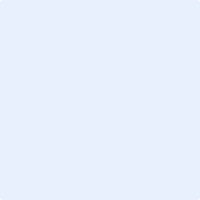 
Name     	: NOTE: *   Incomplete application form will not be processed** Please submit a copy of Academic Transcript and a copy of your passport (front page only)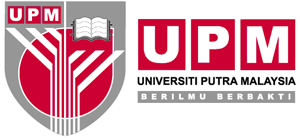 OPERASI PERKHIDMATAN SOKONGANPUSAT ANTARABANGSAKod Dokumen: OPR/INTL/BR01/INBOUNDOPERASI PERKHIDMATAN SOKONGANPUSAT ANTARABANGSAKod Dokumen: OPR/INTL/BR01/INBOUNDOPERASI PERKHIDMATAN SOKONGANPUSAT ANTARABANGSAKod Dokumen: OPR/INTL/BR01/INBOUNDAPPLICATION FORM FOR STUDY IN UPM (INBOUND)OPERASI PERKHIDMATAN SOKONGANPUSAT ANTARABANGSAKod Dokumen: OPR/INTL/BR01/INBOUNDOPERASI PERKHIDMATAN SOKONGANPUSAT ANTARABANGSAKod Dokumen: OPR/INTL/BR01/INBOUNDOPERASI PERKHIDMATAN SOKONGANPUSAT ANTARABANGSAKod Dokumen: OPR/INTL/BR01/INBOUNDAPPLICATION FORM FOR STUDY IN UPM (INBOUND)First Name Middle NameLast Name(Mr./Mrs./Miss)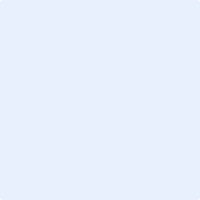   ()
  ()
  ()
Date of BirthAgePlace of BirthRaceGender   Male         FemaleMarital Status  Married         SingleCitizenship/NationalityReligionPassport NumberMobile NumberEmail Address
Next of KinContact NumberHome AddressState & CountryPostcodeCurrent Home university (name & full address)Phone numberFax number E-mail addressUniversity websiteFaculty which applicant is attached to at home universityDegree Programme  Diploma      Bachelor
  Master        PhDCurrent semesterCurrent result (CGPA)Expected year of graduationType of Programme   Exchange Programme (1 or 2 Semesters with credit transfer)   Short Mobility  Internship Programme  Research Attachment  ASIAN International Mobility for Students (AIMS) Programme  ASEAN University Networks (AUN) Programme  MEVLANA Exchange Protocol  University Mobility in Asia and the Pacific (UMAP) Programme  Others, please specify :   
Type of Mobility   Physical  Virtual 
  HybridFaculty / Institute applied in UPMDoes this university have MoU with UPM?  Yes  NoPeriod of study(in UPM)Commencing from    to     Please specify your research project (if applicable)Transfer of credits required  Yes  NoNative Language  
English
Malay
Others  (Please specify):
English Language Certificate or equivalent (please attach the document on your application)Others  (Please specify): 
Name (Mr. / Miss / Mrs.)PositionOffice/DepartmentCorrespondence addressPhone numberFax numberE-mail addressSignature & StampNo.Course CodeCourse NameCreditNAME OF HOME INSTITUTION: 

Name : 

Position: 

Department : 

Email Address :  

UNIVERSITI PUTRA MALAYSIA

Name : 

Position: 

Department : 

Email Address : HOME INSTITUTION:

UNIVERSITI PUTRA MALAYSIA:
I hereby   Support this application for credit transfer 
     programme
  Support this application at UPM on non-credit 
     transfer basisI hereby certify the following items: 
  Support this application for Inbound 
     programme
  Reject this application for Inbound 
     programme
Dean / Deputy Dean's signature and stamp:
Dean / Deputy Dean's signature and stamp:
Date:  
Date:  